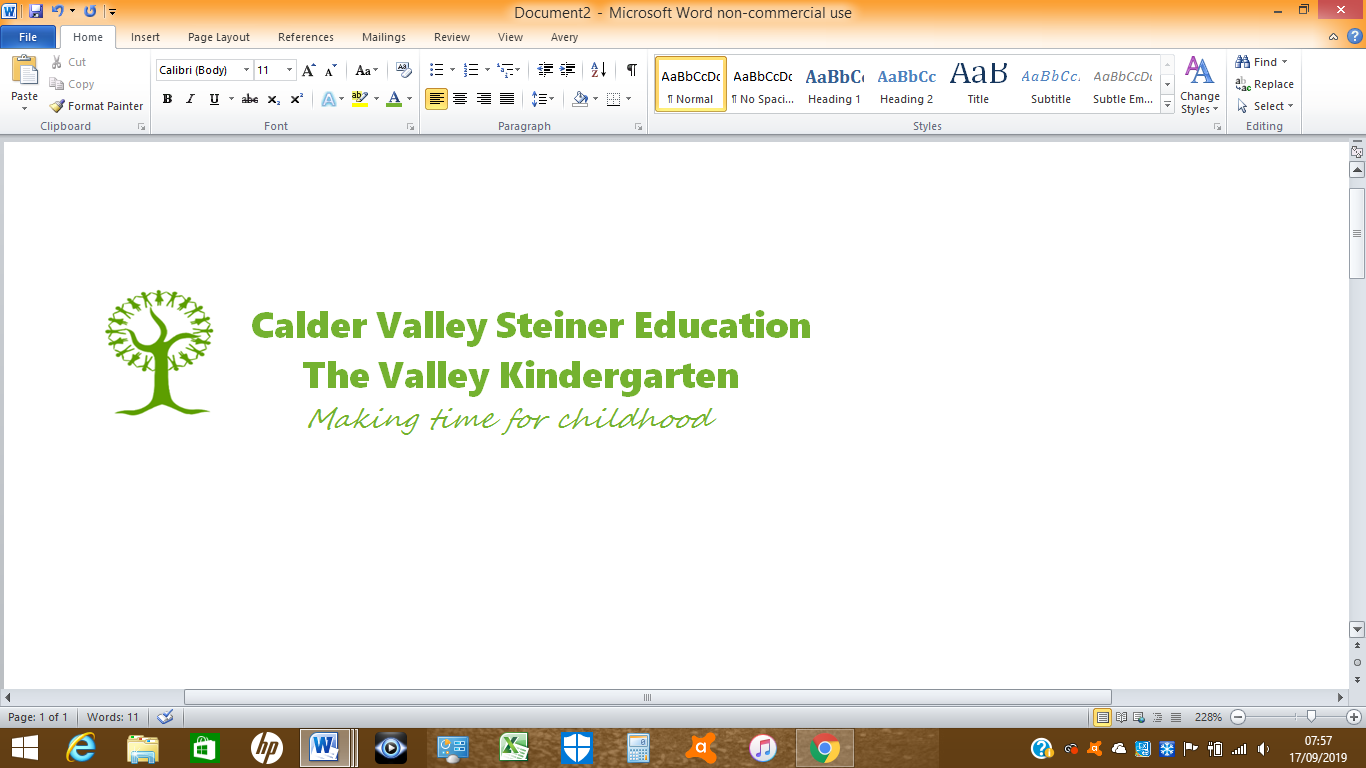 Introduction.The welfare of children and staff are held of paramount importance to CVSE.These new regulations are in addition to Health and Safety requirements already stipulated.This policy must be adhered to by all staff.The planning guide for primary schools 2020 has been used to risk asses and plan for the reopening of the kindergarten sessions.These additional requirements are to be implemented to reduce the risk of cross contamination and spreading the COVID 19 virus.Risk AssessmentsThere will be additional requirements for Kindergarten risk assessmentsThese are in addition to the all risk assessments staff must adhere toThe additional COVID 19 RA’s and Policies are in the COVID 19 file held in the officeAll additional COVOID 19 information can also be found on the website.The RA’s will be reviewed as required/necessary or at the end of the first week back.Food and DrinkStaff will bring their own lunchesChildren will bring their own healthy lunches, not to be sharedChildren will bring lunches easily accessible, staff will not help access the lunches.Parents will be informed of the new guidanceStaff will wash up after each hot drinkChildren will bring their own water bottles (labelled)Staff will bring their own water bottlesStaff will use their own cup for hot drinksCleaning following each sessiontoilets will be cleanedfloors in toilets disinfectedall sides will be sprayed and cleanedall handles will be sprayed with disinfectantthe gate handle will be disinfectedany books used will be taken out of circulation for 72 hoursany toys used will be cleaned or taken out of circulation for 72 hoursPick up and drop off of childrenPlease see new policyParents are not allowed on the school groundsparents to be informed of this change to the kindergarten policyKindergarten sessionThe Kindergarten sessions will be outdoor sessions on return in July in order to minimise the risk of catching the COVID-19 virus.PPEPPE is available for all staff should a child become ill during the Kindergarten sessionIf a member of staff wants to wear a mask during the session this is acceptablePolicies (related)Some polices have amendments regarding practices for returning to work during the COVID1-19 pandemic, these polices are in addition to the CVSE policies and are COVID-19 related and can be found in the COVID-19 file in the office.SafeguardingClothing - staff and childrenRisk assessmentsMonitoring compliance and effectivenessAll staff must adhere to this policyThis policy will remain in place until all restrictions for COVID-19 are lifted or local guidance dictate otherwiseCVSE Health and Safety(additions)COVID-19CVSE Health and Safety(additions)COVID-19AuthorsKate LunnPolicy LeadKate LunnDate Ratified by trusteesJuly 2020StatusRatifiedLast Review DateSeptember 2020Policy Number